La gestión del trabajo metodológico.  Consideraciones desde la Unidad de Estudio Methodological work management. Considerations from the Study UnitM. Sc. Yudilet Andreu Rubio* <yuri840517@gmail.com, yudilet@nauta.cu>        https://orcid.org/0000-0001-6470-3125 Dr. C. Yamilet Hotman Cardosa**   <yamilet@nauta.cu>                                              https://orcid.org /0000-0002-7372-6844Dr. C. Yanilet Carbonell Madrigal***   <yanilet@nauta.cu>                                        https://orcid.org/0000-0003-0193-3294* Universidad del Ministerio del Interior Eliseo Reyes Rodríguez Capitán San Luis, La Habana, ** Dirección de Preparación y Ciencia del Ministerio del Interior, La Habana. Cuba y *** Instituto Superación de Jefes del Ministerio del Interior, La Habana, Cuba. 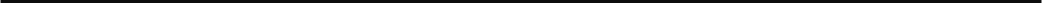 RESUMENEl artículo tiene como objetivo caracterizar las acciones que se implementan a nivel de departamento docente, para la gestión del trabajo metodológico en la Unidad de Estudio de la Universidad del Ministerio del Interior, La Habana, Cuba.  Se materializa en diferentes niveles organizativos del proceso docente educativo, como colectivo de carrera, año académico, disciplina e interdisciplinarios en los casos necesarios y en la asignatura. Esto contribuye al sistema de superación de las fuerzas de la institución y al perfeccionamiento de la labor formativa que desarrollan con los educandos.Palabras clave: trabajo metodológico, Unidad de Estudio, superación.ABSTRACT  The article aims to generalize the actions that are implemented at the level of the teaching department, for the management of methodological work in the Study Unit of the University of the Ministry of the Interior, Havana, Cuba. It materializes in different organizational levels of the educational teaching process, as a career group, academic year, discipline and interdisciplinary in the necessary cases and in the subject. This contributes to the training system of the institution's forces and to the improvement of the training work they carry out with the students.Keywords: methodological work, Study Unit, training. Este es un artículo de acceso abierto distribuido bajo los términos de la licencia Creative Commons Attribution-Non Commercial 4.0 International, que permite su uso, distribución y reproducción, siempre que sea citado de la manera adecuada y sin fines comerciales.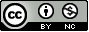    INTRODUCCIÓNCon el triunfo de la revolución cubana se llevan a cabo un grupo de transformaciones en todos los ámbitos de la sociedad cubana.  Uno de ellos fue el derecho para todos los ciudadanos a la educación, sin distinción alguna. En el año 1961 se desarrolla la campaña de alfabetización, desde este momento constituyó un reto y se ha ido transformando cualitativamente la preparación de los educadores, proceso al que se dedican cuantiosos recursos, en el empeño de formarlos integralmente como docentes y administrativos en ejercicio.El Ministerio del Interior, para la formación de sus profesionales cuenta con un sistema educativo y un claustro que asume la preparación de las futuras generaciones de profesionales. La superación de estos docentes, tiene como premisa dar respuesta a sus necesidades en la actividad que desarrollan, a través de una estrategia que contribuya al mejor desempeño docente y eficiencia de la labor educacional. Lo anterior se logra en los diferentes colectivos de profesores, conformándose de una manera lógica, coherente, para así gestionar el trabajo metodológico; entendiéndose este último como “la labor que, apoyados en la didáctica, realizan los sujetos que intervienen en el proceso docente educativo, con el propósito de alcanzar óptimos resultados en dicho proceso, jerarquizando la labor educativa desde la instrucción, para satisfacer plenamente los objetivos formulados en los planes de estudio”1.Los autores presentan el artículo que tiene como objetivo caracterizar las acciones que se implementan a nivel de departamento docente, para la gestión del trabajo metodológico en la Unidad de Estudio como vía de preparación individual y colectiva a fin de obtener resultados satisfactorios en el quehacer profesional.      DESARROLLOLa Unidad de Estudio tienen su origen en el Ministerio del Interior, con la creación de la primera filial de la institución adjunta a la Universidad de la Habana en el año 1976, donde el quehacer formativo de los integrantes de este colectivo radicó en la exigencia de disciplina militar, el porte y aspecto, impartición de materias afines y el control de los resultados docentes de cada estudiante.En el año 1978 se crea el Instituto Superior del Ministerio del Interior, con el fin de formar los profesionales de la institución. En la concepción de este, se prevé un colectivo docente que conforma la Unidad de Estudio, la que se concibe para la exigencia de la disciplina en la vida interna del centro y el porte y aspecto.  Con el paso del tiempo asumen la impartición de asignaturas de preparación de infantería, reglamento militar y preparación física, protegidas en el diseño curricular de la carrera, para a través de su labor formativa fortalecer aspectos necesarios en el orden militar.  En este colectivo se organiza y desarrolla el trabajo docente educativo con los alumnos, realizan actividades docentes metodológicas al igual que otros departamentos.  La labor formativa es su principal actividad, de forma que se garantice la formación de conocimientos y habilidades, para el cumplimiento de la disciplina militar durante los estudios y una vez graduados; aquí es donde se logra que la escuela constituya el espacio más importante en la vida de los estudiantes, es donde permanecen la mayor parte de su tiempo y donde los docentes los observan, controlan y evalúan.Es por lo anterior, que los integrantes de este colectivo tienen que desarrollar la creatividad en cada estudiante al realizar las misiones asignadas y cumplir las funciones que tienen por sus cargos. Deben buscar solución a los distintos problemas que se presentan en la vida, en la actividad cotidiana de estos y gestar el entusiasmo, dedicación e inventiva, más aún cuando pesan las carencias y limitaciones materiales, un reto nada fácil.En este mismo orden, la labor política e ideológica que realizan es hombre a hombre, lo que constituye premisa decisiva a partir del momento histórico, de las realidades y condiciones en que viven y estudian. Por eso la desarrollan con cada estudiante de manera tal que actúen en la psiquis, que permita cumplir con eficacia, los deberes inherentes a su cargo, dotados de una alta conciencia profesional, política y revolucionaria. Lo anterior se complementa en todos los lugares donde se desenvuelven los educandos, en particular con la familia y la comunidad donde residen. Para lograr y mantener lo antes expuesto, se requiere de una correcta gestión del trabajo metodológico. Su esencia está en los objetivos, contenidos, formas organizativas, métodos, medios y la evaluación del aprendizaje como categorías de la didáctica2, que se concretan en el desarrollo y calidad del Proceso Docente Educativo.  La labor metodológica se desarrolla en distintos niveles organizativos del Proceso Docente Educativo, colectivo de carrera, año, disciplina y asignatura; esta última se subordina a los objetivos generales de la disciplina a la que pertenecen y a los objetivos del año académico en que se cursa. Se estructura en subsistemas denominados temas, los cuales se desarrollan en una secuencia de actividades docentes.  Los colectivos docentes son los encargados de llevar a cabo el trabajo metodológico con el fin de lograr el cumplimiento pleno de los objetivos generales, para así contribuir a la formación integral del estudiante desde la dimensión curricular, para satisfacer los intereses de la disciplina a la cual pertenece y del año en que se implementa y a la carrera en general.  Esta estructura agrupa a docentes que la desarrollan, dirigidos por un profesor principal con experiencia docente y práctica3. Con el objetivo de gestionar el trabajo metodológico en los Departamento Docentes Unidad de Estudio, se aplican las siguientes acciones: Se seleccionan por el jefe de departamento los jefes de colectivos de asignaturas, a partir de que:Posea experiencia superior a los tres años en vínculo a la docencia y el mando de compañías y grupos de estudios.Que posean categorías docentes.Haber obtenido en los últimos tres controles de la actividad docente resultados de bien.Que dominen el plan de estudio de la carrera a la cual tributan con su labor formativa.Ser ejemplo y mantener buenas relaciones con sus compañeros, buen porte y aspecto.El jefe de departamento de conjunto con el jefe de asignatura debe seleccionar los profesores que conformaran el colectivo de asignatura, y siempre que sea posible que cumplan con:Posea experiencia superior a los tres años en vínculo a la docencia y el mando de compañías y grupos de estudios.Estar motivados con la docencia y la asignatura que se impartirá.Que estén categorizados docentemente.Ser ejemplo y mantener buenas relaciones con sus compañeros, buen porte y aspecto.El jefe de colectivo caracteriza la asignatura, a partir del estudio del Modelo del Profesional y del programa de la disciplina correspondiente. Lo que permite:Identificar características de la profesión, sistema de objetivos de la carrera y disciplina, año correspondiente; lo que posibilita establecer sus interrelaciones.Dominar la necesidad del estudio de la asignatura.Determinar los problemas que contribuyen a resolver la asignatura.Conocer su objeto de estudio y ciencias en las que se sustenta.Dominar el o los objetivos generales a lograr con el aprendizaje de sus contenidos.Verificar si hay una derivación correcta de los objetivos generales de la disciplina a los de la asignatura y en caso de no ser así, realizar las transformaciones correspondientes.Comprender el proceso de integración de contenidos que se ha de lograr en el desarrollo de la asignatura.Realizar diagnóstico de la asignatura.  Lo que posibilita:Determinar las deficiencias que están presentes en el proceso docente educativo y trabajar en su eliminación.Identificar fortalezas y debilidades que presenta la asignatura.Para desarrollar esta acción, hay que tener en cuenta, los resultados de los controles realizados a las actividades docentes, criterios emitidos por los estudiantes y señalamientos realizados en los informes docentes. Realizar análisis de las orientaciones derivadas de la preparación integral de la disciplina. Lo que posibilita:Identificar la sistematicidad y enfoque de los contenidos de las asignaturas de la disciplina y su vínculo con otras.Identificar las asignaturas precedentes, posteriores y en paralelo cuyos contenidos tienen un vínculo estrecho con la que se estudia, ya sean asignaturas de la misma disciplina o de otras con las que guarda estrecha relaciónConocer el enfoque que debe dársele a los contenidos.Realizar un análisis de la bibliografía disponible. Lo que permite determinar en qué medida el libro de texto y los materiales complementarios en soporte papel y digital existentes satisfacen las exigencias de los objetivos generales de la asignatura con criterio de racionalidad, y así prever cómo resolver cualquier deficiencia.Organizar los contenidos de la asignatura por temas y los objetivos, así como contenidos y total de horas que debe tener cada tema.Organizar el contenido de cada tema en actividades docentes, determinar los objetivos, el nivel de actualización del contenido y el total de horas de cada actividad. Convocar a su colectivo a realizar análisis del programa de estudio de la asignatura que dirige, así como de otras que se imparten en el Departamento que tengan relación, donde participen los profesores, de manera tal que sus contenidos, métodos, objetivos estén acordes con las necesidades reales de formación de los estudiantes. Ejecutar talleres con los profesores de su colectivo que constituyan un espacio para la reflexión sobre aspectos esenciales y fundamentales de la didáctica que permiten una adecuada administración docente. Planificar visitas a profesores, para que participen con una guía en la observación de clases que se impartan por docentes de experiencia, con el objetivo de aprender métodos, estilos, aplicación de la didáctica, aspectos que permiten una mayor preparación.Relativo a la ejecución del trabajo metodológico, se desarrollan acciones como:Se realizan actividades metodológicas de preparación para los profesores a nivel de colectivo de asignatura que permita elevar su preparación didáctica para impartir docencia.Ejecución de clases demostrativas ante el colectivo de asignatura con el objetivo de demostrar los elementos que hay que tener en cuenta para impartir clases, así como el tratamiento que se le dan a los contenidos de la asignatura.Realización de clases de comprobación a profesores que integran el colectivo de asignatura con el objetivo de valorar las cualidades que poseen para impartir docencia, aplicación de la didáctica, aspectos estos que permite rectificar errores en función de su perfección.  Estudio por los profesores que integran el colectivo de asignatura del modelo de profesional que se desea formar a partir de la concepción del Plan de Estudio E de la carrera, lo que contribuye a la formación integral de los estudiantes.Con relación al control del trabajo metodológico se ejecutan acciones como:Control a la participación de los integrantes del colectivo de asignaturas a las actividades previstas como:Visitas a clases de profesores de experiencia docente.Los diferentes tipos de superación postgraduada.Actividades que guardan relación o tributan al desarrollo de la asignatura.Revisar, corregir y firmar con 96 horas de antelación de impartir clases, los planes de realización confeccionados por los profesores integrantes del colectivo de asignatura. Chequear la carpeta de trabajo individual del profesor donde aparecen los principales documentos que se llevan a clases: plan de realización de clases, horario, programa de la disciplina, programa analítico de la asignatura, registro de evaluaciones, sistema de tareas docentes, control del trabajo personalizado de los estudiantes, base material de estudio.A manera de resumen, consideran los autores que la implementación de estas acciones no se puede ejecutar de manera aislada; constituyen un sistema al ser un conjunto de procesos o elementos interrelacionados e interdependientes que tributan a un mismo fin, un exitoso desempeño docente y eficiencia de la labor educacional con impacto en la formación integral de los profesionales de la institución.  CONCLUSIONESEl trabajo metodológico en los colectivos docentes de asignaturas debe ejecutarse con enfoque de sistema, que permita la modificación o corrección de elementos que en su implementación no tienen los resultados deseados y de esa forma afectan los objetivos propuestos. La implementación de las acciones que se presentan, contribuyeron a la concreción del trabajo metodológico de los colectivos docentes de asignaturas en el Departamento Unidad de Estudio, por lo que a su vez tiene un impacto positivo en el Proceso Docente Educativo y la formación de los profesionales.REFERENCIAS BIBLIOGRÁFICAS1 Minjus: Resolución No. 47/22. Reglamento organizativo del proceso docente y de dirección del trabajo docente y metodológico para las carreras universitarias; 2022.2 Álvarez C. La escuela de excelencia. Dirección de Formación de Profesionales. Ministerio de Educación Superior de Cuba. Cuba; 1995.3 Minjus: Resolución No. 47/22. Reglamento organizativo del proceso docente y de dirección del trabajo docente y metodológico para las carreras universitarias; 2022.BIBLIOGRAFÍA André S. Mejoramiento del desempeño profesional pedagógico mediante la superación didáctica en la Escuela Superior Pedagógica en Angola (Tesis doctoral). Matanzas. Cuba. Universidad de Matanzas; 2016.Carménate M. Modelo teórico metodológico para el diagnóstico integral de los cadetes del Minint en el Instituto Superior del Ministerio del Interior Eliseo Reyes Rodríguez. Capitán San Luis (Tesis doctoral). Cuba.   La Habana: ISMI; 2016.Climent E. Formación profesional y desarrollo. Revista Interuniv. España; 2018.Peña E. Perfeccionamiento de la dirección de la formación integral de los cadetes a través de los cadetes con mando (Tesis de Especialista).  La Habana. Cuba:   Universidad de Ciencias Pedagógicas Enrique José Varona; 2019.Ruiz H. La preparación de la asignatura: uno de los tipos fundamentales del trabajo docente metodológico. Cuba: CEPES; 2012.Recibido: 26 de mayo de 2022Aceptado: 12 de junio de 2022El (los) autor(es) de este artículo declara(n) que: X Este trabajo es original e inédito, no ha sido enviado a otra revista o soporte para su publicación.X Está(n) conforme(s) con las prácticas de comunicación de Ciencia Abierta.X Ha(n) participado en la organización, diseño y realización, así como en la interpretación de los resultados.X Luego de la revisión del trabajo, su publicación en la revista Pedagogía Profesional.X NO HAY NINGUN CONFLICTO DE INTERÉS con otras personas o entidades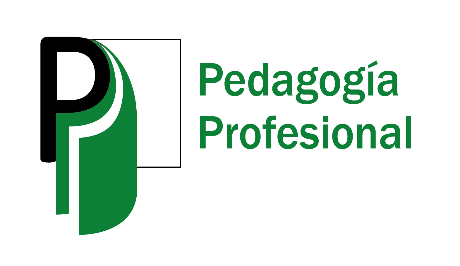 Universidad de Ciencias Pedagógicas “Enrique J. Varona”, CubaFacultad de Educación en Ciencias Técnicashttp://revista.ucpejv.edu.cu/index.php/rPProfISSN 1684-5765Volumen 20, no. 3, julio - setiembre de 2022               Trimestral